 恩经信函〔2021〕28号巴中市恩阳区经济和信息化局关于区政协二届七次会议第14号建议答复的函李平、杨述富委员：你们提出的《关于助推工业发展提质增效的建议》（第14号建议）收悉，现答复如下：2021年是“十四五”开局之年，开局关系全局、起步决定后势。今年以来，恩阳区紧紧围绕全市“三市两地一枢纽”发展定位和“两主三基、四向发力”总体思路，始终坚持以区委确定的“开放引领、产业强区”发展战略为引领，坚持“工业增量化”的根本要求和“营城聚人、建园兴产”的发展路径，拼抢发展机遇、破解发展难题，努力实现恩阳工业发展提质增效。 基本情况“十三五”期间，我局在区委、区政府的正确领导下，强力推进“工业强区”战略，不断把握新常态，抢抓新机遇，攻坚克难，工业经济呈现了平稳起步、高位运行、快速推进的发展态势。主要表现在“五个快”上。一是工业总量增长快。2020年底，全区规上工业41户，较2015年净增13户，规上工业实现总产值101亿元，较2015年增长2倍，实现工业增加值13.52亿元，占GDP比重为15.34%，对经济增长贡献率达10.6%，拉动经济增长0.3个百分点。二是工业投资势头快。“十三五”期间，共实施重大工业项目80余个，累计完成工业投资121.08亿元，完成技改投资71.92亿元，较“十二五”期间分别增长157%、119%，投资年均增速在20%以上。三是园区建设速度快。在巩固拓展恩阳食品工业园、恩阳小微创业园的基础上，启动建设了巴中临港产业园。“三园”规划建设面积19.6平方公里，已建设面积2.62平方公里，园区面积较“十二五”期间提高2.5倍。共入驻好彩头、胡婆婆、显石电子等企业36家，已建成投产31家，工业集中度达87.8%。恩阳食品工业园成功争创为“省级特色产业基地”和“四川省农产品加工示范园区”。四是工业招商突破快。突破传统招商方式，采取驻点招商、以商招商等多种方式，成功招引好彩头、蓝润生猪全产业链等5个重大项目落地建设，项目总投资约60亿元。五是油电讯保障提升快。截止2020年底，新建、复建加油站4座，投放橇装加油点3个，依法取缔非法加油站（点）30余家，清除库存油品20余吨，拆除违法加油机15台、油罐18个；共实施电网升级改造项目421个；累计建设4G基站914个，5G基站35座。二、工作开展情况恩阳具有良好的农业生态，农产品富硒、无污染，如何将恩阳的农业资源优势转化为产业优势，我们认真抓好了“招引、培育”两篇“产业强区”的“工业文章”。（一）围绕本地特色招。以恩阳食品工业园为载体，围绕优质粮油、有机果蔬、道地药材、生态畜禽四大优势农业产业，组建农产品加工招商小分队，依托芦笋、葡萄、猕猴桃、柑橘、魔芋等产业优势，精准包装一批农产品加工项目，认真绘制“招商图谱”，瞄准“500强”企业和知名品牌，通过举办沙龙活动、投资推介会等方式，引进一批重点农产品加工项目和企业，做大工业增量。目前，已成功引进好彩头、蓝润生猪全产业链等重大项目2个，正在积极对接山东龙大等肉制品加工项目。（二）围绕做大做强育。恩阳食品工业园于2020年成功申报为首批省级农产品加工示范园区，按“加工向园区集中”的思路，集中政策资源、集中人力物力、高起点、高标准打造川东北一流的农产品加工园区。一是积极扶持农产品初加工、精深加工、贮藏流通业发展，补齐产业链条短板。加快胡婆婆二期脱水蔬菜豆干系列、天果农业魔芋休闲食品、百顺药业二期鲜榨饮料等一批龙头企业项目建设进度，引领农业产业化发展。二是引导绿阳科技、福佳食品等企业与农户建立契约型、股权型等合作方式，通过“订单收购+分红”“农民入股+保底收益+按股分红”等方式，创新利益连接机制，使农户分享更多增值收益，带动持续增收。三是围绕区域优势特色产业，创新产学研用协同创新机制，支持企业联合成渝单位和高校，建立产业技术创新战略联盟，开展联合攻关，开发新产品、新工艺，推动农产品加工业绿色高效发展。四是大力培育、整合、宣传、保护农产品加工业品牌，构建以“三品一标”农产品，申报驰名商标，全面提升农产品加工业市场竞争力和影响力。积极培育“小样”饮料、胡婆婆豆干、天果魔芋等一批“恩阳造”农产品加工业“地域名片”。讲好农产品品牌故事，提高品牌影响力、认知度、美誉度。（三）打造特色产业园区。坚持“一园三区”抓工业，在巩固拓展恩阳食品工业园、恩阳小微企业园的同时，我们正式启动建设了巴中临港产业园。该园区规划面积7.2平方公里，包括三枢纽（巴中机场、汉巴南高铁恩阳站、苍巴高速恩阳互通）、四组团（仓储物流、航空服务、居住配套、制造业），先期启动的是制造业组团。该组团规划面积2334亩，分为A、B、C三个区，A区主要承接电子信息产业，B区主要承接机械制造产业，C区为预留区域。自去年11月27日全省集中开工仪式以来，我们已完成700亩场平，建成标准化厂房8.5万平米，已成功签约电子信息企业6家，落地投产2家，着力将临港产业园打造成成渝地区电子信息协作配套基地。以恩阳食品工业园为依托，围绕优质粮油、有机果蔬、生态畜禽、道地药材，布局“一环四带五区”现代农业产业，建成优质粮油产业园8.7万亩、道地药材产业园1.35万亩，发展有机果蔬27万亩、生态畜禽养殖场260个。为加快推进产业园区建设，2021年2月出台了《2021年优质粮油现代农业产业园区建设推进方案》、《2021年芦笋现代农业产业园区建设推进方案》《2021年道地药材现代农业产业园区建设推进方案》《2021年魔芋现代农业产业园区建设推进方案》等方案，积极打造生态农业产业，实现一二产业深度融合。（四）发展壮大本土企业。一是积极培育规上企业。组织专班对全区320余家小微企业开展大排摸大走访，将成长性好、创新力强、发展前景广的小微企业纳入“小升规”培育库，通过周监测、半月调度、月分析等措施，加强对财良建材、顺天美食品等10家符合产业导向、成长性好的小微企业，从政策引导、项目建设、形象打造、市场拓展等方面全面帮扶培育，培育亿元级企业5家以上，培育发展小微企业20家。二是引导“专精特新”发展。培育10家“专精特新”中小企业。推动传统产业向价值链中高端转移，增强企业自主创新能力，发挥好彩头、胡婆婆省级企业技术中心的示范带动作用，引导百顺药业建设技术试验中心，构建产学研一体化。借助西博会、渝洽会、中外知名企业四川行等平台扩大品牌市场影响力和市场占有率，做强一批“恩阳造”。（五）营造优良营商环境。围绕“全国一流、全省最优、全市最好”的目标，着力夯实营商环境建设这个根基。突出效率第一生命，加强“恩阳跑团”品牌创建，构建区镇村三级跑团服务体系，拓宽帮办代办服务事项范围，提高帮办代办质量和效率。扩展“一件事一次办”事项，减环节、减材料、减时限、减费用，逐步实现村民办事不出村、居民办事不出社区、企业办事不出园区，全面提高服务效率。突出诚信第一底线，建立政企守信践诺平台，对奖补政策、承诺事项进行全面清理，推动符合政策条件的事项有序解决，树立诚信政府的良好形象。今年以来,“恩阳跑团”为全区重点企业提供“一对一”跟踪服务120余次，为2000余名群众提供便民服务3600余次，被省发改委纳入《营商环境提升行动经验做法》在全省范围推广。三、下步工作计划坚持以做大工业经济总量为核心，以“大建园区、大兴产业、大育企业、大抓项目”为主攻方向，超常规推进工业增量化发展，力争到2025年末全区工业经济实现“四个翻番”。经济总量翻番。规上工业增加值年均增长11%，规上工业总产值年均增长15%以上，全部工业总产值突破200亿元。园区规模翻番。每年新拓展工业园区1平方公里，园区建成面积达5平方公里以上。规上企业翻番。每年净增规上企业5户，规上工业企业达到65家。工业投资翻番。累计实施重大工业项目50个，完成工业投资55亿元、技改投资25亿元。感谢您们对我们工作的支持和关心，欢迎提出更多宝贵意见。            巴中市恩阳区经济和信息化局                  2021年8月30日（联系人：庞海燕；联系电话：18116712029）抄送：区政府办，区政协提案委，区目标绩效办，存档。巴中市恩阳区经济和信息化局办公室　        2021年8月30日 印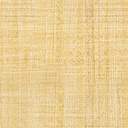 